ANEXA nr. 6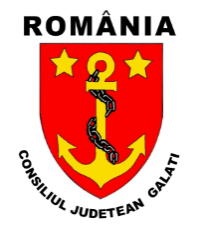 Str. Eroilor nr. 7, Municipiul Galaţi – 800.119                                                                             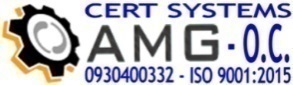 Fax: 0236.46.07.03	                                                                                                              Tel: 0236.30.25.20Web: www.cjgalati.ro                                                                                                                     Nr.         /E-mail: conducere@cjgalati.ro                                                                                                       Dosar nr.   În baza:Procesului-verbal nr.______ din ______ 2023 al şedinţei de evaluare a proiectelor depuse în cadrul procedurii selecţiei de proiecte pentru acordarea de finanţări nerambursabile în anul 2023 din bugetul Judeţului Galaţi - Consiliul Judeţean Galaţi, pentru activităţi nonprofit de interes judeţean (pentru proiecte în domeniul cultural şi domeniul social), conform prevederilor Legii nr. 350/2005, privind regimul finanţărilor nerambursabile din fonduri publice alocate pentru activităţi nonprofit de interes general cu modificările şi completările ulterioare;Hotărârii Consiliului Judeţean Galaţi nr.____ din ___________2023 privind repartizarea finanţărilor nerambursabile în anul 2023, ce se vor aloca din bugetul Judeţului Galaţi - Consiliul Judeţean Galaţi, pentru activităţi nonprofit de interes judeţean (pentru proiecte în domeniul cultural şi domeniul social), conform prevederilor Legii nr. 350/2005, privind regimul finanţărilor nerambursabile din fonduri publice alocate pentru activităţi nonprofit de interes general cu modificările şi completările ulterioare.CONTRACT DE FINANŢARE NERAMBURSABILĂÎncheiat între:Judeţul Galaţi – Consiliul Judeţean Galaţi, cu sediul în Galaţi, Str. Eroilor, nr. 7, 800119, România, tel.: 004-0236/410530, fax: 004-0236/413031, cod fiscal nr. 3127476, cont IBAN: __________________, reprezentat prin domnul Costel FOTEA - Preşedinte, în calitate de AUTORITATE FINANȚATOARE,şi________________________________,cu sediul în Galaţi, Str. ____________, Nr.___, bl.___, ap.___, Judeţ Galaţi, tel:______________, fax: ______, înregistrată în ___________________ sub nr. ______________, cod fiscal nr. ___________,cont lei nr. __________________ deschis la Banca ____________________, reprezentată prin domnul/doamna ____________, în calitate de BENEFICIAR	care au convenit încheierea prezentului contract de finanţare nerambursabilă.I.	OBIECTUL CONTRACTULUI Art. 1. (1) Obiectul acestui contract îl reprezintă acordarea unei finanţări nerambursabile în accepţiunea Legii nr. 350/2005 pentru derularea proiectului ________________________, în cadrul Programului pentru acordarea de finanţări nerambursabile în anul 2023 din bugetul Judeţului Galaţi, pentru activităţi nonprofit de interes judeţean, pentru proiecte în domeniul cultural şi domeniul social, conform prevederilor Legii nr. 350/2005, privind regimul finanţărilor nerambursabile din fonduri publice alocate pentru activităţi nonprofit de interes general cu modificările şi completările ulterioare,  în vederea implementării  proiectului în condiţiile şi termenii stabiliţi în prezentul contract, inclusiv în anexele acestuia.(2)  Beneficiarul acceptă finanţarea nerambursabilă şi se obligă să deruleze proiectul pe propria sa răspundere.II. 	DURATA CONTRACTULUIArt. 2. Durata contractului de finanţare este de la data semnării şi până la data de 15.12.2023.Art. 3. Durata de implementare a proiectului este de ___ luni, dar nu mai târziu de 15.12.2023, conform cererii de finanţare.Art. 4. Contractul va intra în vigoare după semnarea lui de către ambele părţi.Art. 5. Implementarea proiectului va începe de la data înscrisă în cererea de finanţare, conform calendarului de activităţi stabilit prin aceasta.III.	FINANŢARE ŞI PLĂŢIArt. 6. Valoarea totală a proiectului este de ______ lei, inclusiv TVA.Art. 7. Valoarea finanţării acordate de Autoritatea Finanţatoare este de  maxim ________ lei, echivalentul a cel mult ____% din valoarea totală eligibilă a proiectului, cu condiţia justificării cheltuielilor prin documentele specificate în Ghidul Solicitantului.Art. 8. Valoarea contribuţiei Beneficiarului este de minim ____________ lei, alcătuită din cofinaţarea de ________ lei,  reprezentând ____% din valoarea totală eligibilă a proiectului şi din valoarea totală neeligibilă a proiectului de ______ lei, conform Cererii de finanţare a Beneficiarului depusă şi aprobată de către Comisia de evaluare şi selecţionare.Art. 9. Beneficiarul va primi banii în tranşe, conform mecanismului decontării cererilor de rambursare. Tranşele nu vor depăşi 90% din valoarea totală a cheltuielior eligibile efectuate în perioada de referinţă.Cererile de rambursare/plată sunt:Cereri intermediare, depuse de către Beneficiarul finanţării nerambursabile pe baza cheltuielilor eligibile efectuate în perioada de referinţă;Cerere finală, depusă de către Beneficiarul finanţării nerambursabile pe baza ultimelor cheltuielilor eligibile efectuate, la finalul proiectului, corespunzător activităţilor proiectului şi duratei de implementare a acestora.Cererile de rambursare (Anexa nr. 12) și cererile de plată (Anexa nr. 13) vor fi însoţite de copii după documente justificative conform Capitolului 3 pct. 3.3., art. 17–21 din Ghidul solicitantului şi de Raportul de activitate şi Raportul financiar intermediar şi/sau final (Anexa nr. 9 şi Anexa nr. 10). Autoritatea Finanţatoare va transmite Beneficiarului suma aprobată la plată prin Notificarea aferentă Cererii de rambursare, respectiv Cererii de plată. În cazul în care cererile de rambursare (intermediare şi/sau finală) și cererile de plată conţin cheltuieli considerate neeligibile de către Autoritatea Finanţatoare se vor accepta numai cheltuielile eligibile.Cheltuielile neeligibile sunt suportate integral de către Beneficiar.Nerespectarea de către Beneficiar a obligaţiei privind depunerea Raportului final de activitate şi a Raportului financiar va fi sancţionată cu interzicerea participării acestuia la obţinerea ulterioară de finanţări nerambursabile de la Autoritatea Finanţatoare Judeţul Galaţi – Consiliul Judeţean Galaţi pentru următorul an financiar şi Beneficiarul va fi obligat să restituie Autorităţii Finanţatoare tranşele anterioare primite.Autoritatea Finanţatoare nu va elibera Beneficiarului ultima tranşă a finanţării nerambursabile mai înainte de validarea Raportului final de activitate şi a Raportului financiar final, pe care Beneficiarul este obligat să le depună la sediul Autorităţii Finanţatoare în termen de cel mult 5 de zile de la terminarea activităţii (termen maxim de depunere 9 decembrie 2023). Ultima tranşă va fi acordată până cel târziu la data de 15 decembrie 2023.Beneficiarul  trebuie să participe la fiecare cerere de rambursare/plată cu contribuţia proprie la cheltuielile totale ale proiectului, conform Capitolului 2, pct. 2.3, art. 7, din Ghidul solicitantului. În cazul în care Beneficiarul nu face dovada acestei participări, Autoritatea Finanţatoare va suspenda plăţile ulterioare şi Beneficiarul va fi obligat să restituie Autorităţii Finanţatoare tranşele anterioare primite.Art. 10. Acordarea finanţării de către Autoritatea Finanţatoare se va face doar în cazul respectării condiţiilor stabilite în prezentul contract, în Ghidul solicitantului şi în Cererea de finanţare a Beneficiarului aprobată de Comisia de evaluare şi selecţionare.Art. 11. Ghidul Solicitantului şi Cererea de finanţare a Beneficiarului, împreună cu anexele acesteia, fac parte integrantă din prezentul contract.Art. 12. Finanţarea nerambursabilă nu poate face obiectul angajamentului sau pretenţiilor unei terţe părţi integral sau parţialArt. 13. Finanţarea nerambursabilă va fi utilizată numai în scopul realizării proiectului.Art. 14. Plata se va face în limita prevederilor bugetare trimestriale şi anuale.IV.	PREZENTAREA RAPOARTELORArt. 15. Beneficiarul are obligaţia de a prezenta Autorităţii Finanţatoare Rapoartele intermediare de activitate, Rapoartele financiare intermediare şi/sau Raportul final de activitate şi Raportul financiar final.Art. 16. Raportul final de activitate şi Raportul financiar se va depune, în original, la Autoritatea Finanţatoare în termen de maxim 5 de zile de la încheierea implementării proiectului, dar nu mai târziu de 09.12.2023 pe suport de hârtie şi electronic, conform programului de lucru al Consiliului Judeţean Galaţi înscris la art. 22 alin (8) din Ghid. Art. 17. Beneficiarul va depune împreună cu Raportul final de activitate şi Raportul financiar final  câte un exemplar din toate documentele şi materialele produse în perioada de derulare a proiectului (documente audio şi video, materiale promoţionale, publicaţii, suporturi de curs etc.), copii ale referinţelor la proiect care au apărut în mass – media, dovezi ale înregistrării în contabilitatea proprie a cheltuielilor realizate prin proiect.   Raportul final de activitate şi raportul financiar vor fi depuse şi în format electronic (pe CD).V. PROPRIETATEArt. 18. La terminarea proiectului, bunurile dobândite vor deveni proprietatea Beneficiarului.Art. 19. Beneficiarul se obligă să nu înstrăineze bunurile mobile sau imobile achiziţionate /reabilitate prin prezentul proiect, cel puţin 5 ani după încetarea finanţării nerambursabile.VI.	DREPTURILE ŞI OBLIGAŢIILE BENEFICIARULUIArt. 20. Beneficiarul are obligaţia de a utiliza finanţarea nerambursabilă numai în scopul realizării proiectului.Art. 21. Beneficiarul are obligaţia de a implementa proiectul pe propria răspundere şi în concordanţă cu descrierea din cererea de finanţare, cu scopul de a atinge obiectivele menţionate.Art. 22. Beneficiarul are obligaţia de a nu utiliza finanţarea nerambursabilă pentru activităţi generatoare de profit.Art. 23. Beneficiarul are obligaţia de a depune la sediul Autorităţii Finanţatoare, în termen de cel mult 5 de zile de la finalizarea proiectului, dar nu mai târziu de 09 decembrie 2023, Raportul final de activitate şi Raportul financiar final, conform Ghidului solicitantului. În situaţia în care documentaţia transmisă de Beneficiar nu va fi completă, finanţarea nerambursabilă nu va fi acordată.Art. 24. Beneficiarul are obligaţia de a reflecta corect şi la zi, în evidenţele sale contabile, toate operaţiunile economico – financiare ale proiectului şi să le prezinte Autorităţii Finanţatoare ori de câte ori îi sunt solicitate.Art. 25. Beneficiarul are obligaţia de a întocmi şi de a prezenta Autorităţii Finanţatoare, ori de câte ori îi sunt solicitate pe timpul derulării proiectului, rapoarte de activitate cu privire la stadiul implementării acestuia, cheltuielile efectuate la data solicitării şi stadiul îndeplinirii obiectivelor propuse în proiect, precum şi orice alte date pe care Autoritatea Finanţatoare le solicită cu privire la derularea proiectului.Art. 26. Beneficiarul are obligaţia de a păstra, conform prevederilor legale, toate documentele financiare care atestă desfăşurarea proiectului şi să accepte controlul şi verificările Autorităţii Finanţatoare în legătură cu modul de utilizare a fondurilor ce constituie finanţarea nerambursabilă.Art. 27. Beneficiarul are obligaţia de a realiza raportul financiar pentru sumele plătite de  către Autoritatea Finanţatoare şi suma reprezentând contribuţia beneficiarului prevăzută în cererea de finanţare.Art. 28. Beneficiarul are obligaţia de a asigura cofinanţarea de minim 10% din valoarea totală eligibilă a Proiectului, precum şi cheltuielile neeligibile ale proiectului.Art. 29. Atunci când, pentru îndeplinirea obligaţiilor contractuale, Beneficiarul achiziţionează, din fonduri publice nerambursabile, produse, lucrări sau servicii, procedura de achiziţie este cea prevăzută de Legea nr. 98/2016<LLNK 12001    60180 301   0 45>Legea nr. 98/2016Ll şi <LLNK 12002   212 10 201   0 18>Hotărârea Guvernului nr. 395/2016.Art. 30. Beneficiarul va furniza finanţatorului toate informaţiile pe care acesta le solicită în legătură cu desfăşurarea proiectului care face obiectul prezentului contract.Art. 31. Beneficiarul va furniza finanţatorului, cu cel puţin 5 zile înainte de desfăşurarea activităţii/activităţilor cuprinse în proiect, informaţii cu privire la acestea (anunţ privind data, ora şi locul desfăşurării, modificări apărute etc).Art.  32. Beneficiarul va lua toate măsurile necesare pentru a permite vizite de monitorizare, control şi audit ale Autorităţii Finanţatoare şi ale Curţii de Conturi, punând la dispoziţie toate documentele solicitate. Art. 33. Toate documentele originale cu privire la implementarea proiectului vor fi păstrate de beneficiar timp de cinci ani de la data încheierii prezentului contract.Art. 34. Beneficiarul se obligă să menţioneze finanţarea nerambursabilă primită din partea finanţatorului pentru realizarea proiectului pe orice bun, document sau material produs, precum şi în orice comunicate, declaraţii sau interviuri furnizate presei scrise, video, audio şi electronice. Menţiunea va fi însoţită de stema Judetului Galaţi - Consiliului Judeţean Galaţi.Art. 35. Niciun material produs în cadrul proiectului nu trebuie să aducă prejudicii onoarei şi reputaţiei persoanelor sau instituţiilor publice.	Art. 36. Beneficiarul are şi celelalte drepturi şi obligaţii ce rezultă din Ghidul solicitantului.VII. 	DREPTURILE ŞI OBLIGAŢIILE AUTORITĂŢII FINANŢATOAREArt. 37. Autoritatea Finanţatoare are obligaţia de a asigura finanţarea nerambursabilă într-un termen nu mai mare de 15 zile lucrătoare de la depunerea cererii de rambursare către Beneficiar, cu condiţia ca documentaţia înaintată pentru plată să fie completă.Art. 38. Autoritatea Finanţatoare are obligaţia de valida Raportul final de activitate şi Raportul financiar al Beneficiarului în termen de cel mult 5 zile de la data depunerii acestuia, în condiţiile respectării prevederilor prezentului contract, a Ghidului Solicitantului şi ale Legii nr. 350/2005.Art. 39. Autoritatea Finanţatoare are dreptul de a solicita ori de câte ori consideră necesar rapoarte privind derularea contractului de finanţare nerambursabilă.Art. 40. Autoritatea Finanţatoare are şi celelalte drepturi şi obligaţii ce rezultă din Ghidul solicitantului.VIII. 	RESPONSABILITATEAArt. 41. Beneficiarul este răspunzător pentru implementarea proiectului în conformitate cu cererea de finanţare, prezentul contract şi anexele sale, precum şi legislaţia română în vigoare.Art. 42. Autoritatea Finanţatoare şi angajaţii acesteia declină întreaga responsabilitate în caz de accident, boală, rănire, deces, pierdere sau pagubă suferită de persoane sau bunuri, care rezultă, direct sau indirect, din activităţile desfăşurate ca parte a proiectului ce face obiectul acestui contract.IX. SANCŢIUNI PENTRU NEÎNDEPLINIREA CONTRACTULUIArt. 43. În situaţia în care Beneficiarul, din vina sa exclusivă, nu respectă prevederile contractului şi anexelor sale, Autoritatea Finanţatoare va percepe penalităţi de 0,1%/zi din valoarea finanţării nerambursabile, până la îndeplinirea efectivă a obligaţiilor.X.	ÎNCETAREA CONTRACTULUI Art. 44. Prezentul contract încetează de drept după îndeplinirea obligaţiilor contractuale de către ambele părţi, dar nu mai târziu de 15.12.2023, sau prin acordul scris al părţilor.XI. SUSPENDAREA CONTRACTULUIArt. 45. Suspendarea prezentului contract intervine la cererea Autorităţii Finanţatoare, în cazul în care aceasta are nelămuriri cu privire la documentele prezentate de către Beneficiar sau alte situaţii care necesită verificări suplimentare, până la clarificarea situaţiei care a impus suspendarea contractului.XII. REZILIEREA CONTRACTULUIArt. 46. Contractul de finanţare este reziliat de plin drept, fără a fi necesară punerea în întârziere, dacă, în termen de 10 zile de la transmiterea unei notificări de către Autoritatea Finanţatoare, Beneficiarul nu remediază aspectele sesizate.Art. 47. Notificarea se comunică în termen de 10 zile de la data constatării neîndeplinirii sau îndeplinirii necorespunzătoare a uneia sau mai multor obligaţii contractuale.Art. 48. Autoritatea Finanţatoare poate rezilia contractul dacă Beneficiarul nu demarează realizarea contractului în termenul stabilit în contract.Art. 49. Nerespectarea termenelor şi prevederilor din contract duce la pierderea finanţării nerambursabile, restituirea de către Beneficiar a tranşelor primite, precum şi interzicerea participării pentru obţinerea de finanţări nerambursabile de la Autoritatea Finanţatoare Judeţul Galaţi – Consiliul Judeţean Galaţi pentru următorul an financiar.Art. 50. În cazul rezilierii contractului ca urmare a neîndeplinirii clauzelor contractuale, Beneficiarul finanţării nerambursabile este obligat ca în termen de 15 zile să returneze Autorităţii Finanţatoare sumele primite, cu care se reîntregesc creditele bugetare ale acestuia, în vederea finanţării altor programe şi proiecte de interes public.XIII.	LITIGIIArt. 51. Soluţionarea oricărui litigiu în legătură cu derularea prezentului contract se va face pe cale amiabilă. Art. 52. În situaţia în care divergenţele nu s-au soluţionat în acest mod, partea nemulţumită poate promova acţiune în justiţie potrivit legii.Art. 53. Prezentul contract se supune legii române.XIV.	MODIFICĂRI ŞI AMENDAMENTEArt. 54. Beneficiarul are obligaţia de a anunţa imediat, în scris, Autoritatea Finanţatoare de eventualele schimbări intervenite în derularea contractului (anulare, modificarea datei de începere sau duratei, modificări în derularea activităţilor, număr de participanţi, modificări ale bugetului etc).Art. 55. (1) Modificările contractului, referitoare la realocări între liniile bugetului de maxim 15% din valoarea acestora, pot fi făcute numai cu notificarea prealabilă a Autorităţii Finanţatoare şi numai după primirea acordului scris a acesteia. Modificările nu vor afecta suma maximă a finanţării solicitate şi vor respecta ponderea tipurilor de cheltuieli prevăzute în Ghid.    (2) Modificările minore ale derulării activităţii proiectului, care nu afectează obiectivele proiectului, pot fi făcute cu notificarea prealabilă a Finanţatorului  şi numai după primirea acordului scris al acestuia în termen de maxim 10 zile lucrătoare de la solicitare. XV. NOTIFICĂRI, INFORMĂRI Art. 56. (1) Orice comunicare, solicitare, informare, notificare trebuie să se transmită sub formă de document scris.(2) Orice document scris trebuie înregistrat în momentul transmiterii şi al primirii.(3) Orice document scris trebuie confirmat de primire, cu excepţia documentelor care confirmă primirea.(4) Documentele scrise pot fi transmise prin una dintre următoarele forme:    a) scrisoare prin poştă;    b) fax;    c) e-mail.(5) În cazul în care documentele scrise se transmit în formă electronică, acestora le sunt aplicabile prevederile legale referitoare la semnătura electronică, astfel încât să îndeplinească condiţiile de probă şi de validitate ale unui act juridic.XVI.   FORŢA MAJORĂArt. 57. În caz de forţă majoră, partea contractantă care invocă forţa majoră, va informa despre aceasta celeilalte părţi, în interval de 5 zile de la apariţia acesteia.Art. 58. Cazurile de forţă majoră prelungesc automat termenele contractuale cu durata forţei majore.Art. 59. În caz de forţă majoră nu se plătesc penalităţi.Art. 60. La încetarea situaţiei de forţă majoră, în acelaşi termen de 5 zile, partea care a invocat forţa majoră este obligată să înştiinţeze asupra încetării acesteia, în caz contrar cealaltă parte este în drept să rezilieze contractul.Întocmit în 2 (două) exemplare, dintre care un exemplar pentru Autoritatea Finanţatoare şi un exemplar pentru structura beneficiară.Prezentul contract conţine un număr de ____ pagini.Noi, subsemnaţii, declarăm că am citit şi acceptat termenii şi condiţiile acestui contract de finanţare, (inclusiv anexele). Pentru AUTORITATEA FINANŢATOARE 	                                Pentru BENEFICIAR,Judeţul Galaţi – Consiliul Judeţean Galaţi                                           _____________________________                                               Preşedinte,                                                                          Preşedinte